長滝白山神社･入り口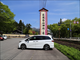 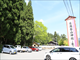 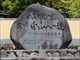 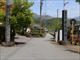 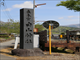 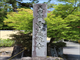 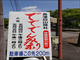 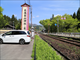 長滝白山神社･遠景　その１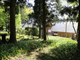 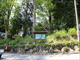 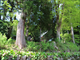 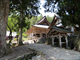 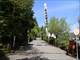 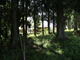 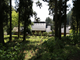 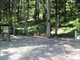 長滝白山神社･境内四方　その２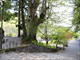 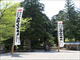 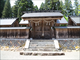 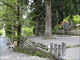 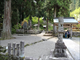 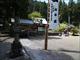 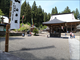 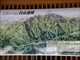 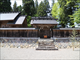 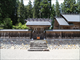 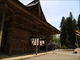 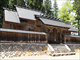 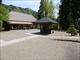 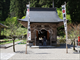 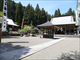 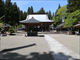 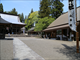 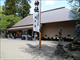 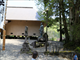 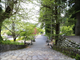 長滝白山神社･拝殿前四方　その３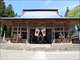 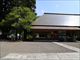 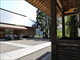 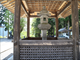 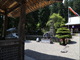 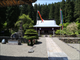 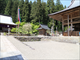 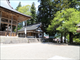 長滝白山神社･境内、坊跡　その４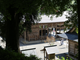 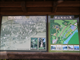 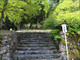 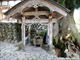 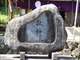 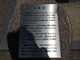 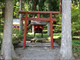 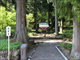 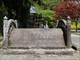 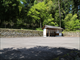 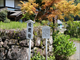 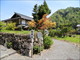 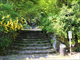 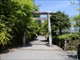 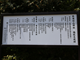 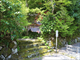 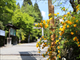 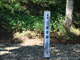 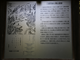 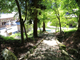 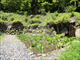 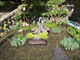 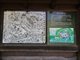 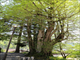 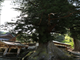 長滝白山神社･拝殿内四方　その５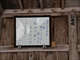 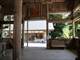 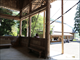 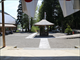 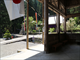 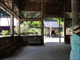 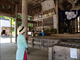 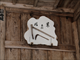 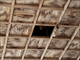 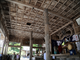 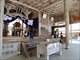 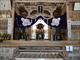 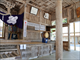 長滝白山神社･御前付近　その６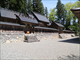 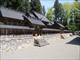 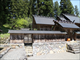 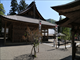 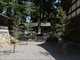 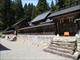 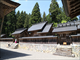 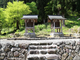 長滝白山神社･神輿、太鼓等　その７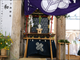 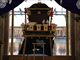 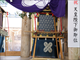 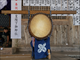 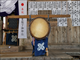 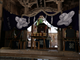 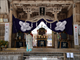 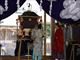 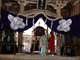 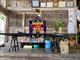 長滝白山神社･でででん祭り前神事　その８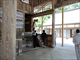 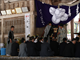 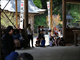 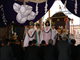 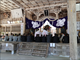 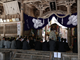 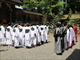 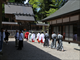 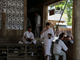 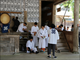 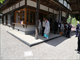 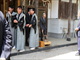 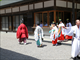 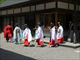 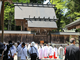 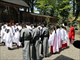 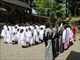 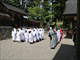 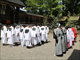 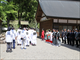 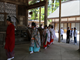 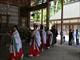 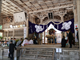 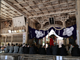 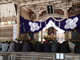 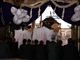 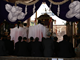 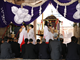 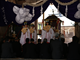 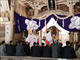 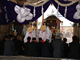 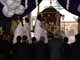 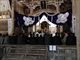 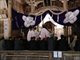 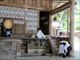 長滝白山神社･でででん祭り神輿担ぎ　その９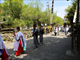 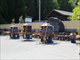 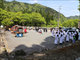 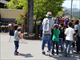 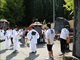 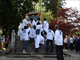 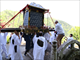 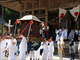 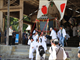 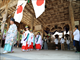 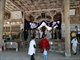 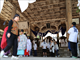 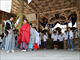 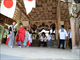 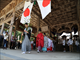 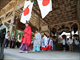 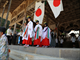 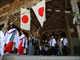 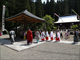 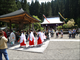 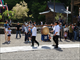 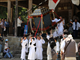 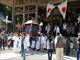 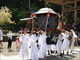 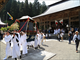 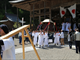 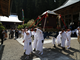 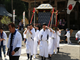 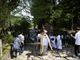 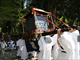 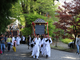 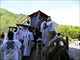 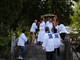 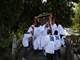 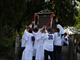 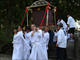 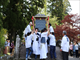 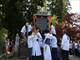 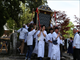 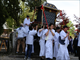 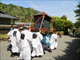 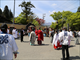 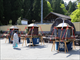 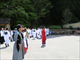 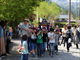 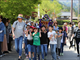 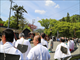 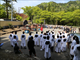 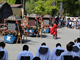 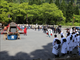 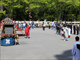 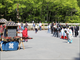 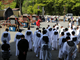 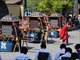 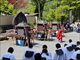 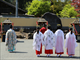 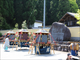 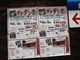 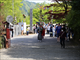 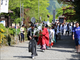 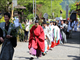 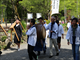 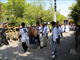 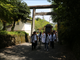 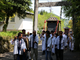 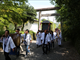 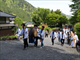 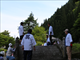 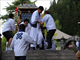 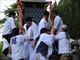 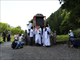 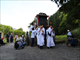 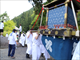 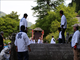 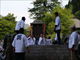 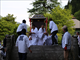 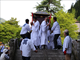 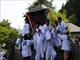 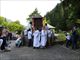 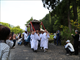 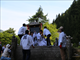 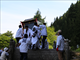 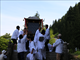 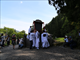 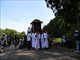 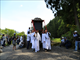 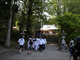 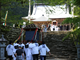 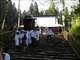 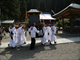 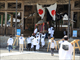 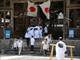 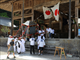 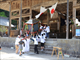 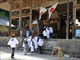 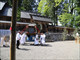 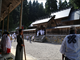 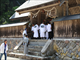 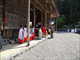 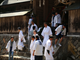 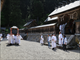 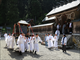 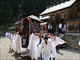 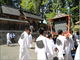 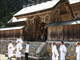 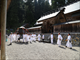 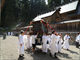 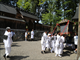 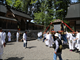 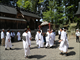 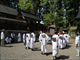 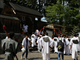 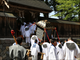 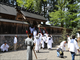 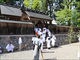 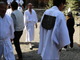 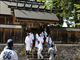 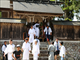 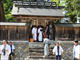 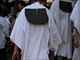 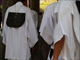 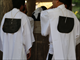 長滝白山神社･でででん祭り後神事　その１０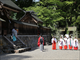 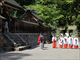 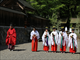 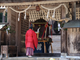 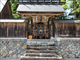 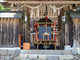 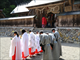 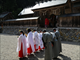 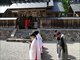 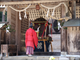 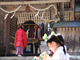 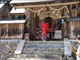 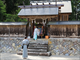 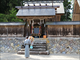 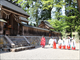 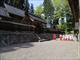 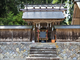 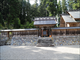 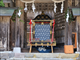 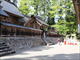 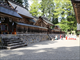 長滝白山神社･でででん祭り餅まき他　その１１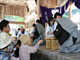 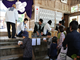 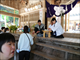 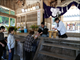 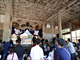 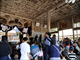 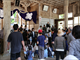 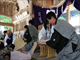 長滝白山神社･でででん祭り神輿奉納　その１２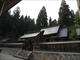 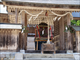 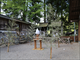 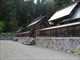 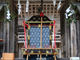 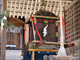 でででん祭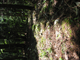 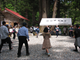 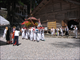 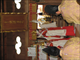 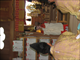 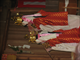 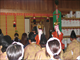 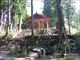 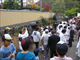 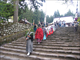 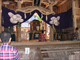 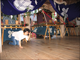 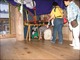 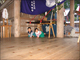 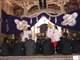 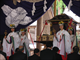 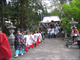 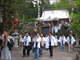 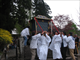 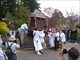 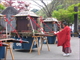 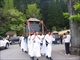 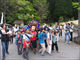 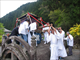 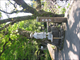 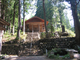 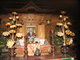 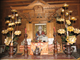 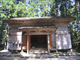 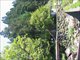 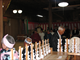 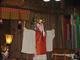 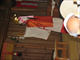 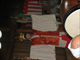 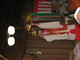 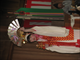 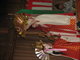 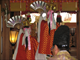 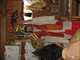 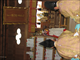 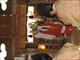 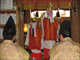 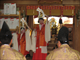 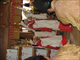 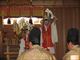 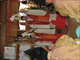 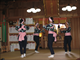 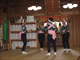 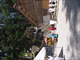 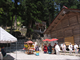 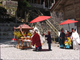 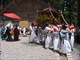 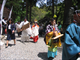 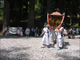 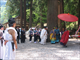 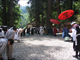 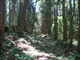 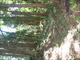 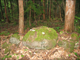 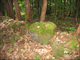 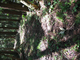 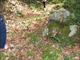 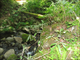 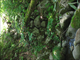 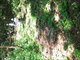 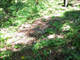 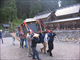 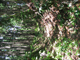 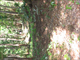 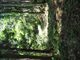 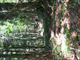 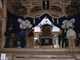 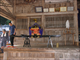 長滝白山神社･でででん祭り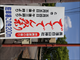 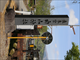 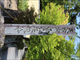 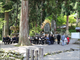 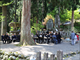 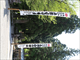 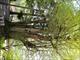 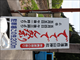 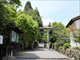 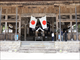 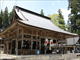 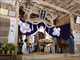 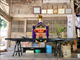 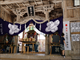 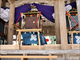 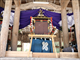 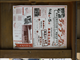 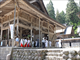 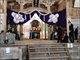 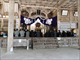 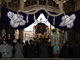 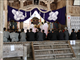 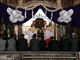 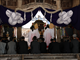 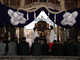 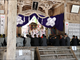 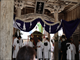 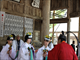 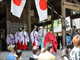 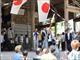 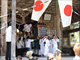 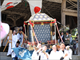 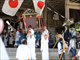 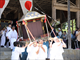 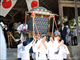 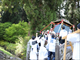 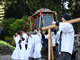 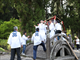 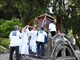 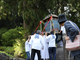 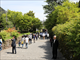 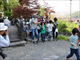 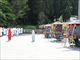 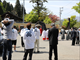 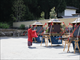 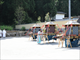 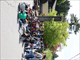 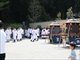 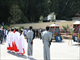 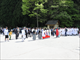 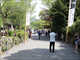 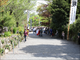 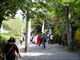 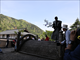 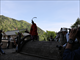 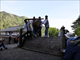 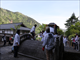 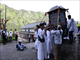 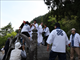 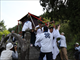 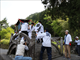 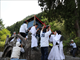 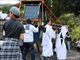 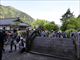 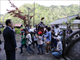 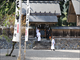 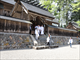 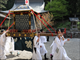 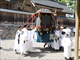 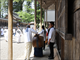 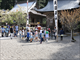 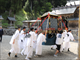 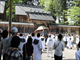 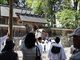 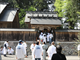 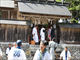 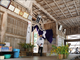 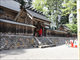 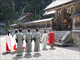 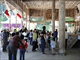 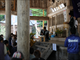 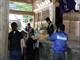 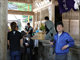 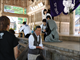 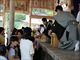 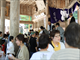 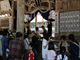 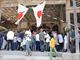 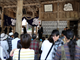 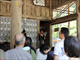 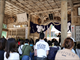 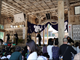 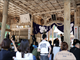 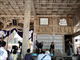 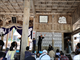 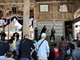 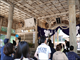 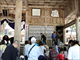 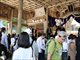 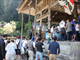 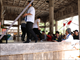 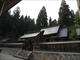 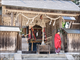 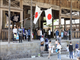 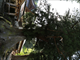 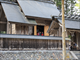 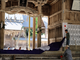 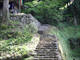 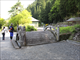 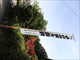 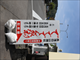 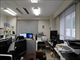 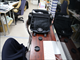 長滝例祭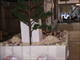 表題名でででん祭資料名でででん祭地域・場所岐阜県郡上市白鳥町長滝１３８メタデータ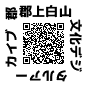 